Управление образования Администрации Североуральского городского округаП Р И К А Зг. Североуральск от 17.10.2022 г.						                                                          №  184О подготовке к проведению муниципального этапа всероссийской олимпиады школьников в Североуральского городского округа В соответствии с приказом Министерства Просвещения Российской Федерации от 27.11.2020 № 678 «Об утверждении Порядка проведения всероссийской олимпиады школьников» (зарегистрированным в Минюсте России 5 марта 2021 г. № 62664), приказом Министерства образования и молодежной политики Свердловской области от 03.10.2022 № 920-Д «Об организации и проведении муниципального этапа всероссийской олимпиады школьников в Свердловской области в 2022/2023 учебном году», в целях создания качественных организационно-содержательных условий подготовки к проведению школьного этапа всероссийской олимпиады школьниковПРИКАЗЫВАЮ:Организовать и провести в 2022/2023 учебном году муниципальный этап всероссийской олимпиады школьников (далее – муниципальный этап олимпиады) в Североуральском городском округе по 24 общеобразовательным предметам – астрономия, биология, география, иностранный язык (английский, испанский, итальянский, китайский, немецкий, французский), информатика и ИКТ, искусство (мировая художественная культура), история, литература, математика, обществознание, основы безопасности жизнедеятельности, право, русский язык, технология, физика, физическая культура, химия, экология, экономика с 08 ноября по 06 декабря 2022 года в соответствии с графиком, утвержденным Приказом Министерства образования и молодежной политики Свердловской области от 03.10.2022 № 920-Д «Об организации и проведении муниципального этапа всероссийской олимпиады школьников в Свердловской области в 2022-2023 учебном году» (приложение № 1).Установить местами проведения муниципального этапа олимпиады по каждому учебному предмету общеобразовательные организации: МАОУ СОШ № 1, МАОУ «СОШ № 2», МАОУ «ООШ № 4», МАОУ СОШ № 8,  МАОУ СОШ № 9,  МАОУ СОШ № 11, МАОУ «СОШ № 13»,  МАОУ «СОШ № 14»,  МАОУ «СОШ № 15»  (приложение № 2).Установить единое время начала олимпиадных туров с 10:00 часов.Утвердить:	- организационно-технологическую модель проведения муниципального этапа олимпиады в Североуральском городском округе (далее – модель олимпиады) в 2022/2023 учебном году (приложение № 3);          - порядок рассылки олимпиадных заданий для проведения муниципального этапа всероссийской олимпиады школьников в Свердловской области в 2022/2023 учебном году (приложение № 4);	- состав оргкомитета, ответственных за организацию и проведение муниципального этапа олимпиады (приложение № 5);		- инструкцию для ответственных в общеобразовательных организациях за организацию и проведение муниципального этапа олимпиады и организаторов в аудитории (приложение № 6);	- инструкцию для участников муниципального этапа олимпиады (приложение № 7);	- состав жюри и апелляционных комиссий муниципального этапа всероссийской олимпиады школьников по каждому общеобразовательному предмету (приложение № 8);	- формы рабочей документации: акт удаления участника муниципального этапа олимпиады; заявление участника муниципального этапа олимпиады на апелляцию; протокол рассмотрения апелляций муниципального этапа олимпиады; заявление родителей (законных представителей) обучающихся на участие в муниципальном этапе олимпиады на основании статуса призера/победителя муниципального этапа олимпиады в 2022-2023 учебном году; согласие родителей (законных представителей) обучающихся на обработку персональных данных (приложения № 9-13);	- порядок заполнения грамоты победителя/призера муниципального этапа олимпиады (приложение № 14).	5. Директору МБУ СГО ИМЦ (Тихолаз В.В.): 	- обеспечить информационно-методическое и организационно-техническое сопровождение организации и проведения муниципального этапа олимпиады в соответствии моделью олимпиады (приложение № 3, раздел 3);	- представить в региональный организационный комитет организационно-технологическую модель проведения муниципального этапа олимпиады в срок до 20 октября;          - обеспечить своевременное заполнение РБДО в части необходимых сведений об участниках муниципального этапа, результатах проверки олимпиадных работ в соответствии с графиком;	6. Руководителям общеобразовательных организаций – местам проведения муниципального этапа олимпиады создать: 	- качественные организационные условия проведения муниципального этапа олимпиады в соответствии с моделью олимпиады (приложение № 3, раздел 4), требованиями к организации и проведению муниципального этапа олимпиады по каждому общеобразовательному предмету, Порядком проведения всероссийской олимпиады школьников и действующими на момент проведения муниципального этапа олимпиады санитарно-эпидемиологическими требованиями к условиям и организации обучения в общеобразовательных организациях;	- качественные информационные и организационные условия для обеспечения участия обучающихся в муниципальном этапе олимпиады в соответствии с моделью олимпиады (приложение № 3, раздел 5)           - организовать работу общественных наблюдателей при проведении муниципального этапа олимпиады;           - обеспечить контроль за соблюдением объективности при проведении олимпиадных процедур.	7. Контроль за исполнением приказа оставляю за собой.Начальник Управления образования                                                                 И.Н. Ощепкова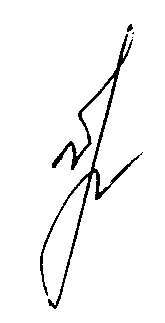 Приложение № 1к приказу от 17.10.2022 г. № 184График проведения муниципального этапа всероссийской олимпиады школьников в 2022/2023 учебном годуПриложение № 2к приказу от 17.10.2022 г. № 184Места проведения муниципального этапа всероссийской олимпиады школьников в 2022/2023 учебном годуПриложение № 3к приказу от 17.10.2022 г. № 184Организационно-технологическая модель проведения муниципального этапа всероссийской олимпиады школьников в 2022/2023 учебном году* В случае принятия карантинных мер в муниципальном образовании, расположенном на территории Свердловской области, органами местного самоуправления, осуществляющими управление в сфере образования, может быть принято    решение     о     проведении     муниципального     этапа     олимпиады с        использованием         информационно-коммуникационных         технологий по согласованию с Министерством образования и молодежной политики Свердловской области.Приложение № 4к приказу от 17.10.2022 г. № 184Порядок рассылки олимпиадных заданий для проведения муниципального этапа  всероссийской олимпиады школьников в Свердловской областив 2022/2023 учебном годуГосударственное автономное образовательное учреждение дополнительного профессионального образования Свердловской области «Институт развития образования» (далее – ГАОУ ДПО СО «ИРО») обеспечивает:	- формирование двадцати четырех пар zip-архивов, содержащих олимпиадные задания по общеобразовательным предметам (например, olymp_rus.zip) и файлы с ключами (пример: olymp_rus_key.zip);	- передачу архивов в муниципальные   образования,   расположенные на территории Свердловской области (далее – муниципальные образования), посредством региональной базы данных олимпиад (далее – РБДО) внутри защищенного канала связи VipNet Деловая почта (доступ к защищенному каналу связи имеют ответственные за информационный обмен в муниципальном образовании на площадках проведения);	- передачу в муниципальные образования пароля для расшифровки архивов с заданиями – публикуется в РБДО в 15:00 местного времени за сутки до дня проведения всероссийской олимпиады школьников по каждому предмету; если олимпиада проводится в понедельник, то доступ к заданиям будет открыт в субботу  в 14:00 часов;	- передачу в муниципальные образования критерии для проверки: файл с паролем от архива, содержащего критерии для проверки, публикуется в РБДО в 14:00 местного времени в день проведения олимпиады по предмету;	- техническую поддержку в части передачи олимпиадных заданий, паролей для   расшифровки   архивов,   содержащих    олимпиадные    задания,    ключей для   проверки   обеспечивает    РЦОИиОКО,    структурное    подразделение ГАОУ ДПО СО «ИРО»;	- техническая поддержка обеспечивается посредством удовлетворения заявок в РЦОИиОКО по адресу в сети интернет https://support.gia66.ru.	2. Муниципальной организационный комитет всероссийской олимпиады школьников, а также лица, ответственные за информационный обмен в МОУО, ОО, обеспечивают:             - конфиденциальность в работе со всеми материалами, предоставляемыми для проведения муниципального этапа всероссийской олимпиады школьников;            - конфиденциальность парольно-ключевой информации от РБДО;            - правила эксплуатации защищенного канала связи.Приложение № 5к приказу от 17.10.2022 г. № 1894Состав оргкомитета, ответственных за организацию
и проведение муниципального этапа всероссийской олимпиады школьников, в 2022/2023 учебном году1. Репина Виктория Петровна, заместитель начальника Управления образования Администрации Североуралского городского округа, председатель муниципального этапа всероссийской олимпиады школьников.2. Тихолаз Вероника Васильевна, директор муниципального бюджетного учреждения Североуральского городского округа «Информационно-методический центр».3. Деженина Наталья Сергеевна, методист муниципального бюджетного учреждения Североуральского городского округа «Информационно-методический центр».4. Василевич Марина Владимировна, заместитель директора Муниципального автономного учреждения дополнительного образования «Центр внешкольной работы».5. Логинова Наталья Викторовна, педагог-организатор Муниципального автономного учреждения дополнительного образования «Центр внешкольной работы».Приложение № 6к приказу от 17.10.2022 г. № 184Инструкция для ответственных в общеобразовательных организациях
за организацию и проведение муниципального этапа всероссийской олимпиады школьников и организаторов в 2022/2023 учебном годуМуниципальный этап всероссийской олимпиады школьников по каждому общеобразовательному предмету проводится в соответствии с датой, утвержденной Приказом Министерства образования и молодежной политики Свердловской области, приказом Управления образования Администрации Североуральского городского округа.Ответственному за организацию и проведение муниципального этапа олимпиады необходимо до начала муниципального этапа олимпиады по общеобразовательному предмету:	- подготовить черновики – листы со штампом общеобразовательной организации по числу участников;	- проверить и подготовить техническое оборудование в соответствии
с требованиями к организации и проведению муниципального этапа олимпиады;	- провести инструктаж по процедуре проведения муниципального этапа олимпиады для организаторов в аудитории;	- подготовить схему размещения участников в аудитории, желательно по одному человеку за парту (стол). При размещении участников по два человека за парту (стол) необходимо, чтобы они выполняли разные комплекты олимпиадных заданий;	- подготовить и выдать при регистрации каждому участнику личный шифр, который используется для идентификации олимпиадной работы после окончания ее проверки. Запрещается выполнение работы участником под чужим шифром.Во время проведения муниципального этапа олимпиады в каждой аудитории присутствует организатор. Организатором в аудитории при проведении муниципального этапа олимпиады является педагогический работник, назначенный приказом руководителя общеобразовательной организации – места проведения муниципального этапа олимпиады, не являющийся учителем/преподавателем по данному предмету, ознакомленный с Порядком проведения всероссийской олимпиады школьников и требованиями к организации и проведению муниципального этапа олимпиады. Организатор в аудитории обязан:  - прибыть в общеобразовательную организацию не позднее, чем
за 1 час до начала;  	- произвести рассадку участников в аудитории согласно схеме, при этом следить, чтобы личные вещи, в том числе мобильные устройства
в выключенном состоянии, были оставлены на специально выделенном столе
в аудитории;	- перед началом выполнения олимпиадных заданий зачитать инструкцию для участников, проинформировать обучающихся:о времени выполнения олимпиадных заданий;о порядке выполнения олимпиадных заданий, в том числе о запрете иметь при себе и использовать средства связи и электронно-вычислительной техники, справочные материалы, кроме разрешенных к использованию, перечень которых определен в требованиях к организации и проведению муниципального этапа олимпиады по общеобразовательному предмету;  о порядке, времени и месте подачи апелляций о несогласии
с выставленными баллами;о причинах, порядке, последствиях удаления участника муниципального этапа олимпиады по общеобразовательному предмету;о времени и месте ознакомления с результатами выполнения олимпиадных заданий;	- выдать каждому участнику черновики со штампом общеобразовательной организации для выполнения олимпиадных заданий;  	- объявить о начале муниципального этапа олимпиады
по общеобразовательному предмету и зафиксировать время начала
и окончания на доске (время, затраченное на оформление титульного листа,
регистрацию в Интернет-ресурсе не включается);  	- следить за порядком в аудитории;	- за 15 и 5 минут до окончания напомнить о времени окончания;  	- в случае нарушения участником Порядка проведения всероссийской олимпиады школьников, требований к организации и проведению муниципального этапа олимпиады по общеобразовательному предмету осуществить его удаление, совместно с ответственным за организацию и проведение муниципального этапа в общеобразовательном учреждении составить акт об удалении участника;  	- проверить правильность передачи олимпиадных заданий по сети Интернет.	Организатору в аудитории запрещается:  	- покидать аудиторию без уважительной причины;	- использовать средства связи и электронно-вычислительную технику.   В случае необходимости организатору временно покинуть аудиторию следует произвести замену из числа организаторов вне аудитории.  Организатор, осуществляющий деятельность вне аудитории (дежурный по этажу), обязан:  	- прибыть в общеобразовательную организацию не позднее, чем
за 30 минут до начала и занять свое место дежурства;	- осуществлять контроль за перемещением по зданию лиц, имеющих право присутствовать в общеобразовательной организации в день проведения муниципального этапа олимпиады по общеобразовательному предмету;  	- следить за соблюдением тишины и порядка.     Организатору, осуществляющему деятельность вне аудитории, запрещается:  	- покидать место дежурства без уважительной причины;	- использовать средства связи и электронно-вычислительную технику.Приложение № 7к приказу от 17.10.2022 г. № 184Инструкция для участников муниципального этапа всероссийской олимпиады школьников в 2022/2023 учебном годуТекст инструкции зачитывается организатором в аудитории перед выполнением участниками олимпиадных заданий муниципального этапа всероссийской олимпиады школьников.Уважаемые участники! Сегодня, ______ (назвать дату) проходит муниципальный этап всероссийской олимпиады школьников по ______ (назвать общеобразовательный предмет). Во время проведения муниципального этапа олимпиады вы должны соблюдать Порядок проведения всероссийской олимпиады школьников, выполнять требования к организации и проведению муниципального этапа олимпиады по ______ (назвать общеобразовательный предмет) и указания организаторов.Участникам запрещается: - иметь при себе письменные заметки, средства связи, электронно-вычислительную технику;- выносить из аудитории черновики, олимпиадные задания
на бумажном или электронном носителях, фотографировать олимпиадные задания;	- пользоваться справочными материалами, кроме разрешенных к использованию в соответствии с требованиями к организации и проведению муниципального этапа олимпиады (зачитать из требований по общеобразовательному предмету, разрешенные справочные материалы);	- разговаривать, пересаживаться, обмениваться любыми материалами и предметами.За нарушение указанных требований вы будете удалены из аудитории
с лишением права участия в олимпиаде по ______ (назвать общеобразовательный предмет) в текущем учебном году.При выполнении олимпиадных заданий вы можете пользоваться черновиком, который лежит у вас на столе, и личными канцелярскими принадлежностями. Черновики жюри не проверяются и не оцениваются. Результаты выполнения олимпиадных заданий будут оглашены ______ (указать дату, время, место). В случае несогласия с выставленными баллами вы можете в течение
1 рабочего дня после оглашения результатов подать апелляцию (письменное заявление) на имя председателя жюри муниципального этапа олимпиады по общеобразовательному предмету с указанием причин. Апелляция подается ______ (указать дату, время, место). По результатам рассмотрения апелляции жюри принимает решение об отклонении или удовлетворении апелляции и корректировке баллов. Решение является окончательным и пересмотру не подлежит.Для выполнения олимпиадных заданий у вас есть ______ минут. За 15 и 5 минут до окончания я сообщу вам об этом. Прошу перед тем, как преступить к выполнению задания указать выданный вам шифр в отведенном для этого месте. Персональные данные (фамилия, имя, отчество) указывать запрещается.Начало выполнения: ______ (объявить время и зафиксировать
на доске). Окончание выполнения: ______ (объявить время и зафиксировать
на доске). Инструктаж закончен. Вы можете приступить к выполнению олимпиадных заданий.Время, отведенное на инструктаж и оформление титульных листов, в общее время выполнения олимпиадных заданий не включается.За 15 минут до окончания выполнения необходимо объявить:До окончания осталось 15 минут.Не забывайте переносить ответы из черновиков.За 5 минут до окончания необходимо объявить:До окончания осталось 5 минут.Проверьте, все ли ответы вы перенесли из черновиков.По окончании необходимо объявить:Выполнение олимпиадных заданий окончено.Организатор в аудитории осуществляет правильность заполнения олимпиадных заданий, сбор черновиков с рабочих мест участников в организованном порядке.Приложение № 8к приказу от 17.10.2022 г. № 184Состав жюри предметных и апелляционных комиссий муниципального этапа всероссийской олимпиады школьников по каждому общеобразовательному предмету в 2022/2023 учебном годуПриложение № 9к приказу от 17.10.2021 г. № 184Акт удаления участника муниципального этапа всероссийской олимпиады школьников в 2022/2023 учебном году* удаленные участники лишаются права дальнейшего участия в олимпиаде по данному общеобразовательному предмету в текущем году (п.17 Порядка проведения всероссийской олимпиады школьников)Приложение № 10к приказу от 17.10.2022 г. № 184Заявление на апелляцию участника муниципального этапа всероссийской олимпиады школьников в 2022/2023 учебном годуПредседателю жюри муниципального этапа всероссийской олимпиады школьников по общеобразовательному предмету______________________________________в Североуральском городском округеученика (цы) _____ класса _____  ОО ________________________________________________                              (фамилия, имя, отчество)ЗаявлениеПрошу пересмотреть результаты проверки задания (-й) № (указать) ____ теоретического/практического тура (указать) муниципального этапа всероссийской олимпиады школьников по общеобразовательному предмету (указать) ___________в связи с моим несогласием с выставленными баллами.Основанием для подачи заявления на апелляцию считаю (указать): _______ «____» ____________ 20__ г.                                   ПодписьПриложение № 11к приказу от 17.10.2022 г. № 184Протокол рассмотрения апелляций муниципального этапа всероссийской олимпиады школьников по общеобразовательному предмету «________»в 2022/2023 учебном годуСевероуральский городской округОО – место проведения ____________ (указать)«____» _________________ 20___ г.Приложение № 12к приказу от 17.10.2022 г. № 184Заявление родителей (законных представителей) обучающихся на участие в муниципальном этапе всероссийской олимпиады школьниковв 2021/2022 учебном году на основании статуса призера/победителя муниципального этапа в 2022/2023 учебном годуЗаявление  Прошу включить моего ребенка в состав участников муниципального этапа всероссийской олимпиады школьников в 2022-2023 учебном году
на основании статуса призера/победителя муниципального этапа в 2022/2023 учебном году по следующим общеобразовательным предметам:__________________________________________________________________________________________ФИО ребенка ____________________________________________________________Общеобразовательная организация ______________________ Класс ______________Перечень выбранных  предметов ____________________________________________________________________________________________________________________Итоговое количество выбранных предметов _____Подтверждаю ознакомление с Порядком проведения всероссийской олимпиады школьников (приказ министерства образования и науки Российской Федерации от 27.11.2020 № 678 «Об утверждении Порядка проведения всероссийской олимпиады школьников» (зарегистрированным в Минюсте России 5 марта 2021 г. N 62664).«____» ___________ 20___ г.ФИО родителя (законного представителя) / ПодписьПриложение № 13к приказу от 17.10.2022 г. № 184Согласие родителей (законных представителей) на обработку персональных данных(заполняется для участников, не принимавших участие в школьном этапе всероссийской олимпиады школьников в 2022/2023 учебном году и участвующих в муниципальном этапе на основании статуса призера/победителя муниципального этапа всероссийской олимпиады школьников в 2022/2023 учебном году)Даю согласие в отношении моего ребенка ___________________________________________ (указать фамилию, имя, отчество) на обработку следующих сведений, составляющих персональные данные субъекта персональных данных: фамилия, имя, отчество, пол, место учебы, класс, результаты участия в олимпиаде, необходимых Управлению образования, МБУ СГО ИМЦ, для организации участия субъекта персональных данных во всероссийской олимпиаде школьников, а также в целях реализации мер государственной поддержки талантливых детей.Согласен на совершение оператором обработки персональных данных субъекта персональных данных, указанных в данном документе, в том числе на сбор, анализ, запись, систематизацию, накопление, хранение, уточнение (обновление, изменение), извлечение, использование, распространение, обезличивание, блокирование, удаление, уничтожение персональных данных.В целях информационного обеспечения согласен на включение в общий доступ на сайте Управления образования следующие сведения, составляющие персональные данные субъекта персональных данных: фамилию, инициалы, класс, результаты участия в олимпиаде.Согласен на передачу вышеперечисленных персональных данных субъекта персональных данных в ГАОУ ДПО СО «Институт развития образования», Министерство образования и молодежной политики Свердловской области,  Министерство просвещения Российской Федерации, организатору всероссийской олимпиады школьников, Федеральному оператору приоритетного национального проекта «Образование», а также иным учреждениям и организациям, принимающим участие в проведении всероссийской олимпиады школьников, для достижения вышеуказанных целей. Обработку персональных данных разрешаю на срок, необходимый
для достижения вышеуказанных целей. Подтверждаю, что с порядком отзыва согласия на обработку персональных данных в соответствии с п.5 ст.21 Федерального закона № 152-ФЗ от 27.07.2006 «О персональных данных» ознакомлен(а). Права и обязанности в области защиты персональных данных мне известны. С юридическими последствиями автоматизированной обработки персональных данных ознакомлен(а).Согласен на публикацию олимпиадных работ моего ребенка в сети Интернет.«____» _____________ 20___г.ФИО родителя (законного представителя) / ПодписьПриложение № 14к приказу от 17.10.2022 г. № 184Порядок заполнения поощрительного диплома победителя/призера муниципального этапа всероссийской олимпиады школьниковв 2022/2023 учебном годуУправление образованияАдминистрации Североуральского городского округа№ПредметДатапроведенияСостав участников (классы)Дата окончания приема заявлений на апелляцию в РБДОДата закрытия базы данных в РБДО1Литература8 ноября7, 8, 9, 10, 1116 ноября21 ноября2Право 9 ноября9, 10, 1117 ноября22 ноября3География10 ноября7, 8, 9, 10, 1118 ноября23 ноября4Химия11 ноября7-8, 9, 10, 1119 ноября24 ноября5Астрономия12 ноября7, 8, 9, 10, 1119 ноября24 ноября6Русский язык14 ноября7, 8, 9, 10, 1122 ноября26 ноября7Физическая культура 15-16 ноября7–8, 9–11практика: юноши, девушки23 ноября28 ноября8Французский язык 17 ноября7–8, 9–1125 ноября30 ноября9ТехнологияКультура дома; Техника, технологии и техническое творчество;Робототехника;Информационная безопасность18–19 ноября7–8, 9, 10–1126 ноября1 декабря10Экономика21 ноября7–8, 9, 10–1129 ноября3 декабря11Экология22 ноября7–8, 9, 10–1130 ноября5 декабря12Немецкий язык23 ноября7–8, 9–111 декабря6 декабря13Обществознание24 ноября7, 8, 9, 10, 112 декабря7 декабря14Биология25 ноября7, 8, 9, 10, 113 декабря8 декабря15Испанский язык26 ноября7–8, 9–113 декабря8 декабря16Итальянский язык26 ноября7–9, 10–113 декабря8 декабря17Китайский язык26 ноября7–8, 9–113 декабря8 декабря18Информатика28 ноября7, 8, 96 декабря12 декабря1929 ноября10, 1120Английский язык30 ноября7–8, 9–118 декабря13 декабря21Математика1 декабря6, 7, 8, 9, 10, 119 декабря14 декабря22Искусство (Мировая художественная культура)2, 3 декабря7–8, 9, 10, 1110 декабря15 декабря23История5 декабря7, 8, 9, 10, 1113 декабря19 декабря24Физика6 декабря7, 8, 9, 10, 1114 декабря19 декабряМесто проведенияОтветственный за создание организационных условий проведения муниципального этапа олимпиады АдресМАОУ СОШ № 1Исакова Елена Геннадьевна(по согласованию)г. Североуральск, ул. Свердлова, 44МАОУ СОШ № 8Елсукова Светлана Владимировна(по согласованию)г. Североуральск, ул. Советская, 41МАОУ СОШ № 9Ширяева Менеря Фаритовна(по согласованию)г. Североуральск, ул. Каржавина, 48МАОУ «СОШ № 2»Филимонова Лариса Владимировна (по согласованию)пос. Покровск-Уральский, ул. Свердлова, д. 10МАОУ «ООШ № 4»Андреевна Людмила Ивановна   (по согласованию)пос. Баяновка, ул. Гагарина, д. 7МАОУ СОШ № 11Акишина Ирина Васильевна(по согласованию)г. Североуральск, ул. Молодежная, 4МАОУ «СОШ № 13»Борщик Диана Михайловна(по согласованию)пос. Черемухово, ул. Калинина, 19МАОУ «СОШ № 14»Морозова Надежда Васильевна(по согласованию)пос. Калья, ул. Комарова, 13аМАОУ «СОШ № 15»Шумилова Ольга Викторовна(по согласованию)пос. Третий Северный, ул. Комсомольская, 44Раздел 1. Управление образования Администрации Североуральского городского округа –организатор муниципального этапа олимпиадыРаздел 1. Управление образования Администрации Североуральского городского округа –организатор муниципального этапа олимпиадыРаздел 1. Управление образования Администрации Североуральского городского округа –организатор муниципального этапа олимпиадыУтверждает:- состав оргкомитета муниципального этапа олимпиады;Утверждает:- состав оргкомитета муниципального этапа олимпиады;До 17.10.2022- места проведения муниципального этапа олимпиады; требования
к организации и проведению муниципального этапа олимпиады по каждому общеобразовательному предмету (далее – требования); квоты победителей и призеров муниципального этапа олимпиады; составы жюри муниципального этапа олимпиады;- места проведения муниципального этапа олимпиады; требования
к организации и проведению муниципального этапа олимпиады по каждому общеобразовательному предмету (далее – требования); квоты победителей и призеров муниципального этапа олимпиады; составы жюри муниципального этапа олимпиады;До 17.10.2022- результаты муниципального этапа олимпиады по каждому общеобразовательному предмету (рейтинг победителей и рейтинг призеров) и публикует их на официальном сайте Управления образования.- результаты муниципального этапа олимпиады по каждому общеобразовательному предмету (рейтинг победителей и рейтинг призеров) и публикует их на официальном сайте Управления образования.До 08.11.2021Раздел 2. Оргкомитет муниципального этапа олимпиадыРаздел 2. Оргкомитет муниципального этапа олимпиадыРаздел 2. Оргкомитет муниципального этапа олимпиадыОбеспечивает:- определение организационно-технологической модели проведения муниципального этапа олимпиады в 2022-2023 учебном году;направление в Управление образования предложений по составам жюри, местам проведения, результатам муниципального этапа олимпиады;До 20.10.2022До 20.10.2022организацию и проведение муниципального этапа олимпиады
в соответствии с требованиями, Порядком проведения всероссийской олимпиады школьников (далее –  Порядок) и действующими на момент проведения санитарно-эпидемиологическими требованиями к условиям и организации обучения в общеобразовательных организациях;В сроки проведения муниципального этапа олимпиадыВ сроки проведения муниципального этапа олимпиадыРаздел 3. МБУ СГО ИМЦ – представители оргкомитета муниципального этапа олимпиады в местах проведения олимпиадРаздел 3. МБУ СГО ИМЦ – представители оргкомитета муниципального этапа олимпиады в местах проведения олимпиадРаздел 3. МБУ СГО ИМЦ – представители оргкомитета муниципального этапа олимпиады в местах проведения олимпиадОбеспечивает информационно-методическое и организационно-техническое сопровождение муниципального этапа олимпиады:- организацию и проведение муниципального этапа олимпиады
в соответствии с требованиями, Порядком, другими документами, регламентирующими проведение муниципального этапа олимпиады
в текущем учебном году и действующими на момент проведения санитарно-эпидемиологическими требованиями к условиям
и организации обучения в общеобразовательных организациях;- создание организационных условий участия в муниципальном этапе олимпиады в режиме удаленного доступа для обучающихся, пребывающих в сроки проведения муниципального этапа олимпиады
по общеобразовательному предмету во всероссийских образовательных центрах (при наличии условий для выполнения требований, Порядка, по согласованию с оргкомитетом и организатором муниципального этапа олимпиады);- своевременное заполнение РБДО в части необходимых сведений об участниках муниципального этапа, результатах проверки олимпиадных работ в соответствии с графиком;- организовать работу общественных наблюдателей при проведении муниципального этапа олимпиады;- размещение актуальной информации о проведении муниципального этапа олимпиады на сайте Управления образования, в том числе итоговых протоколов в подразделе «Протоколы муниципального этапа»
в специализированном разделе «Всероссийская олимпиада школьников 2022-2023»;- информирование участников муниципального этапа олимпиады
по каждому общеобразовательному предмету о месте, времени,
порядке подачи апелляций о несогласии с выставленными баллами, времени и месте ознакомления с результатами участия;- проведение мониторинга сайтов общеобразовательных организаций
по вопросу информирования педагогов, обучающихся, их родителей (законных представителей) о проведении муниципального этапа олимпиады;В сроки проведения муниципального этапа олимпиадыВ сроки проведения муниципального этапа олимпиады- обобщение информации общеобразовательных организаций
и формирование составов участников муниципального этапа олимпиады из числа обучающихся, не принимавших участие в школьном этапе олимпиады по общеобразовательному предмету, и заявивших о своем участии в муниципальном этапе олимпиады на основании статуса победителя/призера муниципального этапа олимпиады прошлого года;- обобщение информации общеобразовательных организаций
и формирование составов участников муниципального этапа олимпиады из числа обучающихся, пребывающих в сроки проведения муниципального этапа олимпиады во всероссийских образовательных центрах;До 30.10.2022До 30.10.2022- получение от жюри и размещение на сайте Управления образования сканированных протоколов рассмотрения апелляций;- оформление рейтинговых таблиц результатов участников муниципального этапа олимпиады с учетом протоколов рассмотрения апелляций, для формирования сводных рейтинговых таблиц результатов участников муниципального этапа олимпиады;Не позднее 2 рабочих дней после проведения муниципального этапа олимпиады
по предметуНе позднее 2 рабочих дней после проведения муниципального этапа олимпиады
по предмету- подготовку отчетов по результатам проведения муниципального этапа олимпиады (в соответствии с запросами организатора, координатора, ГАОУ ДПО СО «Институт развития образования»);До 23.12.2022До 23.12.2022- оформление (по утвержденной форме) и вручение поощрительных дипломов победителям и призерам муниципального этапа олимпиады.До 30.01.2023До 30.01.2023Раздел 4. Общеобразовательные организации –места проведения муниципального этапа олимпиадыРаздел 4. Общеобразовательные организации –места проведения муниципального этапа олимпиадыРаздел 4. Общеобразовательные организации –места проведения муниципального этапа олимпиадыОбеспечивают организационные условия проведения муниципального этапа олимпиады:- назначение приказом по общеобразовательной организации ответственных за организацию и проведение муниципального этапа олимпиады; ответственных за получение, хранение и конфиденциальность комплектов олимпиадных заданий; организаторов в аудитории, дежурных вне аудитории с возложением на них ответственности за соблюдение требований, Порядка, сохранность жизни и здоровья участников во время проведения муниципального этапа олимпиады;До 08.11.2022До 08.11.2022- организацию и проведение муниципального этапа олимпиады
в соответствии с требованиями, Порядком и действующими на момент проведения санитарно-эпидемиологическими требованиями к условиям
и организации обучения в общеобразовательных организациях;- организационно-технические условия для работы представителей оргкомитета и жюри муниципального этапа олимпиады, проведения регистрации и инструктажа участников, инструктажа ответственных
в общеобразовательных организациях за организацию и проведение муниципального этапа олимпиады и организаторов в аудиториях;- конфиденциальность олимпиадных заданий до начала муниципального этапа олимпиады;- размещение оперативной информации о проведении муниципального этапа олимпиады на сайте общеобразовательной организации, информационных стендах;- создаются   специальные условия для обеспечения возможности в случае участия в олимпиаде участников с ОВЗ, при необходимости;- информирование педагогов, обучающихся и их родителей (законных представителей) о сроках и местах проведения муниципального этапа олимпиады по каждому общеобразовательному предмету, требованиях, Порядке с оформлением протоколов под роспись;- размещение информации о сроках и местах проведения муниципального этапа олимпиады по каждому общеобразовательному предмету, требованиях, Порядке на сайтах общеобразовательных организаций, информационных стендах;В период проведения муниципального этапа олимпиадыВ период проведения муниципального этапа олимпиады- направление в МБУ СГО ИМЦ данных об обучающихся,
не принимавших участие в школьном этапе олимпиады
по общеобразовательному предмету и заявивших о своем участии
в муниципальном этапе олимпиады на основании статуса победителя или призера муниципального этапа олимпиады прошлого года; - направление в МБУ СГО ИМЦ данных об обучающихся, пребывающих в сроки проведения муниципального этапа олимпиады
по общеобразовательному предмету во всероссийских образовательных центрах и заявивших о своем участии в муниципальном этапе олимпиады в режиме удаленного доступа; - проведение инструктажа по охране труда с педагогами
и обучающимися перед проведением муниципального этапа олимпиады с регистрацией в журналах охраны труда;До 08.11.2022До 08.11.2022- сбор и хранение в течение 1 учебного года заявлений родителей (законных представителей) обучающихся, не принимавших участие в школьном этапе олимпиады по общеобразовательному предмету и заявивших о своем участии в муниципальном этапе олимпиады на основании статуса победителя/призера муниципального этапа  олимпиады прошлого года, об ознакомлении с Порядком, согласий на обработку персональных данных, публикацию олимпиадных работ своих несовершеннолетних детей, в том числе в сети Интернет.До 31.12.2023До 31.12.2023Раздел 5. Место проверки олимпиадных работ учащихся – МАОУ СОШ № 1Раздел 5. Место проверки олимпиадных работ учащихся – МАОУ СОШ № 1Раздел 5. Место проверки олимпиадных работ учащихся – МАОУ СОШ № 1Обеспечивают организационные условия работы жюри муниципального этапа олимпиады:- организацию работы членами жюри в очной форме;- прием работ участников (после сканирования в местах проведения олимпиады) от представителя оргкомитета председателю жюри; каждая олимпиадная работа оценивается двумя членами жюри; в случае существенного расхождения баллов окончательное решение по оценке работы принимает председатель жюри; существенное расхождение баллов определяется в критериях оценивания по соответствующему общеобразовательному предмету;- проверку олимпиадных работ по информатике в тестирующей системе в соответствии с требованиями РПМК;В период проведения муниципального этапа олимпиадыВ период проведения муниципального этапа олимпиады- ответственность за конфиденциальность и объективность проверки, а также за неразглашение результатов проверки до публикации предварительных результатов возлагается на председателя жюри;В период проведения муниципального этапа олимпиадыВ период проведения муниципального этапа олимпиады- передачу результатов проверки жюри позадачного обезличенного протокола члену оргкомитета, ответственному за внесение результатов в РБДО;В период проведения муниципального этапа олимпиадыВ период проведения муниципального этапа олимпиады- организацию проведения процедуры апелляции с видеофиксацией;Не позднее 2 рабочих дней после проведения муниципального этапа олимпиады
по предметуНе позднее 2 рабочих дней после проведения муниципального этапа олимпиады
по предметуРаздел 6. Организация и проведение процедуры апелляцииРаздел 6. Организация и проведение процедуры апелляцииРаздел 6. Организация и проведение процедуры апелляции          Участник    олимпиады     вправе     подать     апелляцию     о     несогласии с выставленными баллами. Проведение процедуры апелляции на муниципальном этапе олимпиады организовано с использованием информационно- коммуникационных технологий в личных кабинетах обучающихся на сайте ИРО https://vsoshlk.irro.ru по вкладке «Подать апелляцию».До даты окончания приема заявлений на апелляцию в РБДО по каждому предметуДо даты окончания приема заявлений на апелляцию в РБДО по каждому предмету            Участник заполняет заявление на апелляцию с указанием номера задания или критерия, с оценкой по которому он не согласен, с обоснованием несогласия.            Рассмотрение апелляции проводится с участием самого участника олимпиады. Участник вправе   письменно   (в   заявлении   на   апелляцию)  просить  о рассмотрении апелляции без его участия. В этом случае апелляция участника рассматривается апелляционной комиссией в его отсутствие.            В случае неявки для рассмотрения апелляции участника олимпиады, не просившего в своем заявлении о рассмотрении апелляции в его отсутствие, такая апелляция не рассматривается и считается отклоненной с сохранением выставленных баллов.Не позднее 5 дней (включая субботу) после проведения олимпиадного тураНе позднее 5 дней (включая субботу) после проведения олимпиадного тура            Апелляционная комиссия не рассматривает апелляции по вопросам содержания и структуры олимпиадных заданий, критериев и методики оценивания их выполнения. На заседании апелляционной комиссии рассматривается оценивание     только     тех      заданий,      которые      указаны      в      заявлении на апелляцию.            Апелляционная комиссия принимает по результатам рассмотрения апелляции решение об отклонении или об удовлетворении апелляции («отклонить апелляцию, сохранив количество баллов», «удовлетворить апелляцию, с понижением количества баллов», «удовлетворить апелляцию, с повышением количества баллов»).           По результатам апелляции оформляется протокол с решением апелляционной комиссии. Протоколы апелляции комиссия передает председателю жюри по каждому общеобразовательному предмету.В день рассмотрения апелляции по предметуВ день рассмотрения апелляции по предметуОбщеобразовательный предметФИО педагогаАпелляционная комиссияРусский языкНовицкая Л.Н., председательНикишина Е.В., председатель,Фролова О.Н.,Никитина Г.М.Русский языкАксенова Е.В., Бабина Е.Н., Жикина О.В.Никишина Е.В., председатель,Фролова О.Н.,Никитина Г.М.Русский языкВолкова Е.А. Никишина Е.В., председатель,Фролова О.Н.,Никитина Г.М.Русский языкПанова Г.С., Захарова Е.С.,Серебрякова О.В.Никишина Е.В., председатель,Фролова О.Н.,Никитина Г.М.Русский языкМищенко Н.В.,  Митюкова Л.М.Никишина Е.В., председатель,Фролова О.Н.,Никитина Г.М.Русский языкЦелищева Н.В.Никишина Е.В., председатель,Фролова О.Н.,Никитина Г.М.ЛитератураНовицкая Л.Н., председательОщепкова Т.В., председатель,Фролова О.Н.,Никитина Г.М.ЛитератураАксенова Е.В., Бабина Е.Н.Ощепкова Т.В., председатель,Фролова О.Н.,Никитина Г.М.ЛитератураВолкова Е.А. Ощепкова Т.В., председатель,Фролова О.Н.,Никитина Г.М.ЛитератураПанова Г.С., Серебрякова О.В.Ощепкова Т.В., председатель,Фролова О.Н.,Никитина Г.М.ЛитератураМищенко Н.В., Митюкова Л.М.Ощепкова Т.В., председатель,Фролова О.Н.,Никитина Г.М.ЛитератураЦелищева Н.В.Ощепкова Т.В., председатель,Фролова О.Н.,Никитина Г.М.Иностранные языкиСоловьева М.П., председательЛаптева Н.В., председатель,Зыкова О.Г.,Касимова О.Б.Иностранные языкиГолощапова Е.В., Магурова В.М.Лаптева Н.В., председатель,Зыкова О.Г.,Касимова О.Б.Иностранные языкиЕлсукова С.В.Лаптева Н.В., председатель,Зыкова О.Г.,Касимова О.Б.Иностранные языкиКамалова А.В., Магеррамова В.Ф.Лаптева Н.В., председатель,Зыкова О.Г.,Касимова О.Б.Иностранные языкиВоробьева Е.А., Хасанова Н.Н.Лаптева Н.В., председатель,Зыкова О.Г.,Касимова О.Б.Иностранные языкиЧернюк С.В., Каландадзе Я.О.Лаптева Н.В., председатель,Зыкова О.Г.,Касимова О.Б.Иностранные языкиЛазарева Н.Н.Лаптева Н.В., председатель,Зыкова О.Г.,Касимова О.Б.Иностранные языкиАникина С.А.Лаптева Н.В., председатель,Зыкова О.Г.,Касимова О.Б.Искусство (МХК)Попова О.В., председательКолосова А.А., председатель,Верещагина О.А.,Царева Е.Н.Искусство (МХК)Рассохина Ю.В.Колосова А.А., председатель,Верещагина О.А.,Царева Е.Н.Искусство (МХК)Таран В.В.Колосова А.А., председатель,Верещагина О.А.,Царева Е.Н.Искусство (МХК)Кудашева Н.Е., Рагулина Е.О.Колосова А.А., председатель,Верещагина О.А.,Царева Е.Н.Искусство (МХК)Киселова Я.О., Шарова А.Р.Колосова А.А., председатель,Верещагина О.А.,Царева Е.Н.Искусство (МХК)Госсен Г.И., Алисейчик О.С.Колосова А.А., председатель,Верещагина О.А.,Царева Е.Н.ТехнологияОгурцова Н.П., председательТараканов А.А., председательСоколова Е.В.,Рафикова Н.С.,Шнайдер Ю.О.ТехнологияТимошина Г.А., Назаренко Н.Н.Тараканов А.А., председательСоколова Е.В.,Рафикова Н.С.,Шнайдер Ю.О.ТехнологияШуплецов А.В., Щукина С.В.Тараканов А.А., председательСоколова Е.В.,Рафикова Н.С.,Шнайдер Ю.О.ТехнологияПодлужный А.А.Тараканов А.А., председательСоколова Е.В.,Рафикова Н.С.,Шнайдер Ю.О.ТехнологияРагулина Е.О.Тараканов А.А., председательСоколова Е.В.,Рафикова Н.С.,Шнайдер Ю.О.ТехнологияПлаксина Е.Ю., Кутькина Ю.Г.Тараканов А.А., председательСоколова Е.В.,Рафикова Н.С.,Шнайдер Ю.О.Основы безопасности жизнедеятельностиПлаксина Л.С., председательВаренникова Г.В., председатель,Ботин С.Н.Основы безопасности жизнедеятельностиКировский Е.В.Варенникова Г.В., председатель,Ботин С.Н.Основы безопасности жизнедеятельностиБаранов С.П.Варенникова Г.В., председатель,Ботин С.Н.Основы безопасности жизнедеятельностиЧуманов С.А.Варенникова Г.В., председатель,Ботин С.Н.Основы безопасности жизнедеятельностиСоболева А.И.Варенникова Г.В., председатель,Ботин С.Н.Основы безопасности жизнедеятельностиКузьмина Н.П.Варенникова Г.В., председатель,Ботин С.Н.Физическая культураПетухова Е.А., председательПетришин Р.Е., председательМужева О.В.,Смирнов О.В.Физическая культураБобченок Е.С., Яроцкая В.Е., Василенкова Т.Р.Петришин Р.Е., председательМужева О.В.,Смирнов О.В.Физическая культураКиприянова Е.С.Петришин Р.Е., председательМужева О.В.,Смирнов О.В.Физическая культураМезенцев М.Г., Смирнов О.В., Николаева Л.В., Иванова Т.А.Петришин Р.Е., председательМужева О.В.,Смирнов О.В.Физическая культураЦит А.Н., Шмаков Е.В., Широких Н.Ю.Петришин Р.Е., председательМужева О.В.,Смирнов О.В.Физическая культураЛухманов А.В., Червякова Н.Н.Петришин Р.Е., председательМужева О.В.,Смирнов О.В.Физическая культураКиприянова Р.Н., Брюханова М.А.Петришин Р.Е., председательМужева О.В.,Смирнов О.В.Физическая культураМужева О.В., Кузнецов О.В., Николаева Р.Р.Петришин Р.Е., председательМужева О.В.,Смирнов О.В.Физическая культураПаршакова А.А.Петришин Р.Е., председательМужева О.В.,Смирнов О.В.МатематикаХелемендик Т.С., председательПодлужная И.П., председательБарынкина Е.Ю.Логинова Г.П.МатематикаКоган Т.М., Шихирина Т.М.Подлужная И.П., председательБарынкина Е.Ю.Логинова Г.П.МатематикаСамойлова Т.В.Подлужная И.П., председательБарынкина Е.Ю.Логинова Г.П.МатематикаПотанина Н.В., Абдусаломова Н.И.Подлужная И.П., председательБарынкина Е.Ю.Логинова Г.П.МатематикаИванова В.Н., Лаврова Е.Г.Подлужная И.П., председательБарынкина Е.Ю.Логинова Г.П.МатематикаМорозова Н.В., Тимиргалиева А.В.Подлужная И.П., председательБарынкина Е.Ю.Логинова Г.П.ХимияШевела А.А., председательЖелезнякова З.А., председательБичалева Т.Г.ХимияАфанасьева Е.Г.Железнякова З.А., председательБичалева Т.Г.ХимияЧернова О.В.Железнякова З.А., председательБичалева Т.Г.ЭкологияЮрканцев М.Ю., председательДрягина О.Н., председатель,Климова И.Г.ЭкологияАфанасьева Н.Г.Дрягина О.Н., председатель,Климова И.Г.ЭкологияДегтярева С.А.Дрягина О.Н., председатель,Климова И.Г.ГеографияЮрканцев М.Ю., председательАндреева Л.И., председательКоролева Л.В.ГеографияКорчемкина Г.В.Андреева Л.И., председательКоролева Л.В.ГеографияЮрканцева Н.В., Глотова В.Г.Андреева Л.И., председательКоролева Л.В.ГеографияШилова Е.А.Андреева Л.И., председательКоролева Л.В.БиологияДрягина О.Н., председательДегтярева С.А., председатель,Юрканцева Н.В.БиологияАфанасьева Н.Г.Дегтярева С.А., председатель,Юрканцева Н.В.БиологияКлимова И.Г.Дегтярева С.А., председатель,Юрканцева Н.В.БиологияСкрыльникова Н.Ф.Дегтярева С.А., председатель,Юрканцева Н.В.БиологияКузьмина Н.П.Дегтярева С.А., председатель,Юрканцева Н.В.Физика, астрономияЯрошевская Н.А., председательКосолапова Л.А., председатель,Борщик Д.М.Физика, астрономияТимошин А.О.Косолапова Л.А., председатель,Борщик Д.М.Физика, астрономияКоролева Л.В.Косолапова Л.А., председатель,Борщик Д.М.Физика, астрономияКостникова И.В.Косолапова Л.А., председатель,Борщик Д.М.ИнформатикаВарюхина С.В., председательТрунова Н.В., председатель,Потанина Н.В.ИнформатикаЗырянова И.В.,Трунова Н.В., председатель,Потанина Н.В.ИнформатикаАбдусаломова Н.А.Трунова Н.В., председатель,Потанина Н.В.ИнформатикаЛарионова Г.В., Ащеулов Н.СТрунова Н.В., председатель,Потанина Н.В.ИнформатикаМотренко О.С.Трунова Н.В., председатель,Потанина Н.В.ЭкономикаТрубина Г.Н., председательХазимуллина Е.М., председатель, Батищев С.Д.ЭкономикаКировская Н.В., Исакова Е.Г.Хазимуллина Е.М., председатель, Батищев С.Д.ЭкономикаБердникова Г.А.Хазимуллина Е.М., председатель, Батищев С.Д.История, обществознание, правоКатке М.А., председательХазимуллина Е.М., председатель, Бердникова Г.А.История, обществознание, правоКировская Н.В., Исакова Е.Г.Хазимуллина Е.М., председатель, Бердникова Г.А.История, обществознание, правоКоровникова О.В.Хазимуллина Е.М., председатель, Бердникова Г.А.История, обществознание, правоШустова Н.А., Фатеева О.В.Хазимуллина Е.М., председатель, Бердникова Г.А.История, обществознание, правоБушкова О.В.Хазимуллина Е.М., председатель, Бердникова Г.А.Дата составления актаВремяОбщеобразовательная организация – место проведения муниципального этапа олимпиадыОбщеобразовательный предметФИО обучающегосяКласс обученияОбщеобразовательная организация – место обученияПричина удаленияОтветственный за организацию и проведение муниципального этапа в общеобразовательном учреждении_________________________________(ФИО)__________________(подпись)Ознакомлен _________________________________(ФИО обучающегося)__________________(подпись)Ознакомлен _________________________________(ФИО родителя/законного представителя)__________________(подпись)№ФИОучастникаШифр участникаПричина подачи апелляцииРезультат рассмотрения апелляции (отклонение апелляции и сохранение выставленных баллов/удовлетворение апелляциии корректировка баллов)Баллы (указать при корректировке)Председатель жюри_________________________________(ФИО)__________________(подпись)Жюри_________________________________(ФИО)__________________(подпись)_________________________________(ФИО)__________________(подпись)           ДИПЛОМ          награждается         Фамилия           Имя Отчество          _____ класс              Наименование общеобразовательной организации               Победитель по предмету/предметам                Призер по предмету/предметам*           в муниципальном этапе всероссийской олимпиады школьников                 в 2022-2023 учебном году*все места указываются в одной грамоте              Начальник              Управления образования                Подпись           И.О. Фамилия                                                                        ПечатьПриказ Управления образования от ______№______